YEAR 5: Autumn Term                                                                                       Knowledge Organiser: Science – Forces		 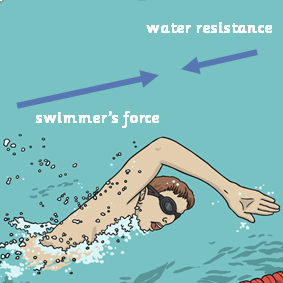 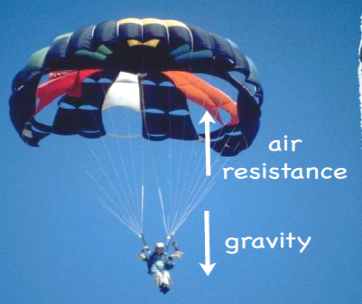 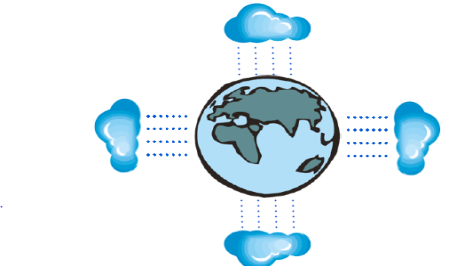 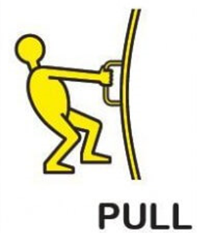 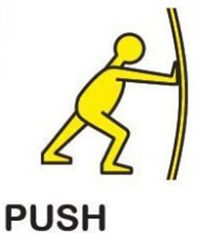 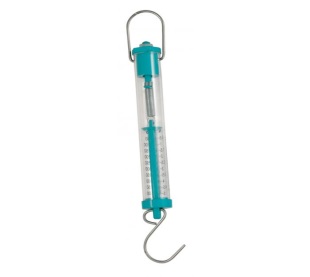 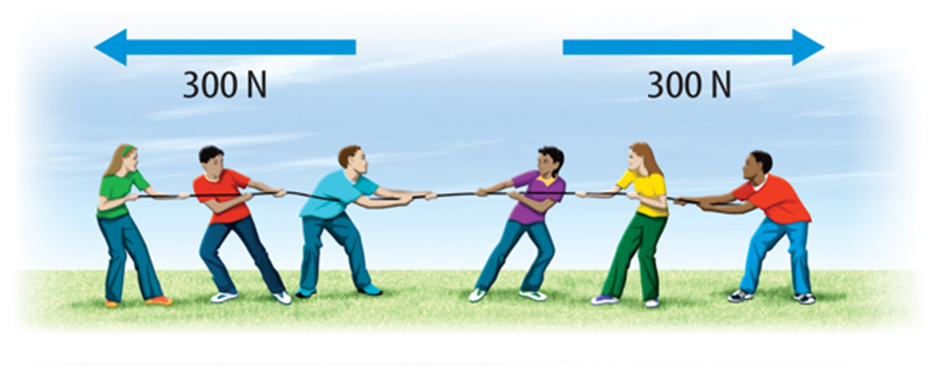 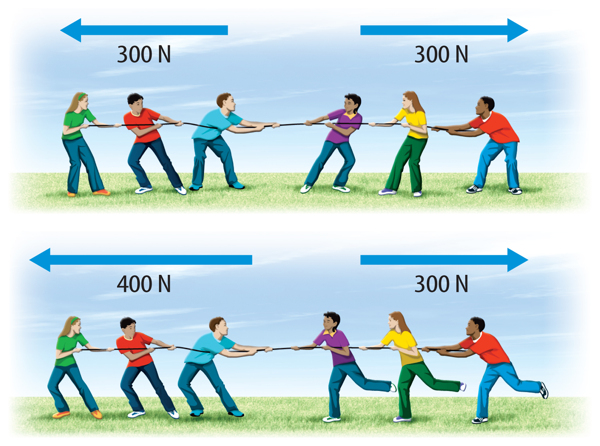 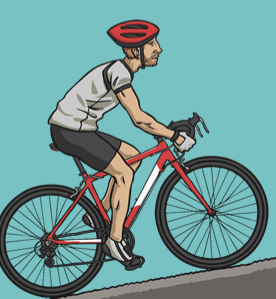 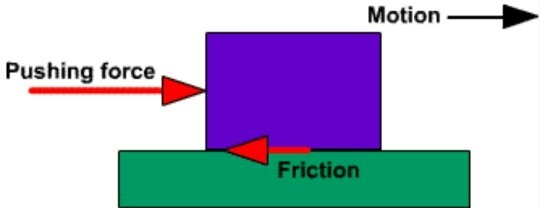 